МУНИЦИПАЛЬНОЕ ОБЩЕОБРАЗОВАТЕЛЬНОЕ УЧРЕЖДЕНИЕ «ОКТЯБРЬСКАЯ СРЕДНЯЯ ОБЩЕОБРАЗОВАТЕЛЬНАЯ ШКОЛА БЕЛГОРОДСКОГО РАЙОНА БЕЛГОРОДСКОЙ ОБЛАСТИ ИМЕНИ ГЕРОЯ РОССИИ Ю.А. ЧУМАКА»Конспект урока по математикев 1 «В» классе«Числа от 1 до 5. Состав числа 5»подготовилаучитель начальных классовНовикова Марина Викторовнап. Октябрьский, 2015г.Тема: ЧИСЛА ОТ 1 ДО 5. СОСТАВ ЧИСЛА 5Педагогическая цель: создать условия для формирования умения соотносить числа с соответствующими цифрами, различать понятия «число» и «цифра» и правильно пользоваться данными терминами; развития внимания, наблюдательности.Планируемые результаты (предметные): знать состав числа 5; уметь различать понятия «число» и «цифра» и правильно пользоваться данными терминами.Универсальные учебные действия (метапредметные):Регулятивные: уметь осуществлять контроль по результату в отношении многократно повторяемых действий с опорой на образец выполнения; совместно с учителем и другими учениками давать эмоциональную оценку деятельности класса на уроке.Коммуникативные: уметь с достаточной полнотой и точностью выражать свои мысли в результате диалога или игровой ситуации различных субъектов образовательного процесса – одноклассников, учителя, партнера по общению.Познавательные: уметь моделировать – преобразовывать объекты из чувственной формы в модель, где выделены существенные характеристики объекта (пространственно-графическая или знаково-символическая); преобразовывать модели с целью выявления общих законов, определяющих данную предметную область.Личностные: делают выбор, как поступить в предложенных педагогом ситуациях общения и сотрудничества, опираясь на общие для всех простые правила поведения, при поддержке других участников группы и педагога.Ход урокаI.Орг. момент. Психологический настрой.Встало солнышко давноЗаглянуло к нам в окноНа урок торопит насМатематика сейчасПожелаем всем удачи -За работу в добрый час.- А что необходимо для успешной работы? (внимательно слушать учителя, думать и отвечать на вопросы)- Покажите, что вы готовы работать.- С каким  настроением вы начинаете урок? (показ «мордашки»)- Я желаю сохранить это хорошее настроение в течение всего урока.- Я верю в вас, у вас все получится.И пусть девизом нашего урока будут слова: «С малой удачи начинается большой успех».II. Актуализация раннее изученного.1. Игра «Путаница».На доске записаны числа:4  1  3  2  5– Что заметили? Расположите числа по порядку.Учащиеся могут расположить числа двумя способами. (1 2 3 4 5; 5 4 3 2 1.)– Как называется порядок, когда числа расположены от меньшего к большему? – Порядок увеличения можно назвать и по-другому: порядок возрастания. Порядок, в котором числа расположены от большего к меньшему, называется порядком уменьшения. Данный порядок можно назвать и по-другому: порядок убывания.2. Игра «Назови соседа».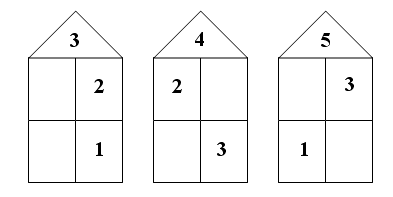 III. Целеполагание- Давайте попробуем, определить тему нашего урока! - С каким числом мы будем работать?На доске изображён рисунок: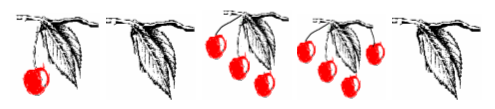 – Найдите закономерность.– Сколько вишенок должно быть на второй веточке? (Две.)– Сколько на последней? (Пять.)– Сегодня у нас в «гостях» на уроке число 5.– Что вы знаете об этом числе? (Число 5 следует за числом 4; что 5 – нечётное число; что 5 больше чисел 1, 2, 3, 4 и т. д.)– Число 5 записывается с помощью цифры 5.IV. Изучение нового материала.1. Формирование восприятия состава числа 5.Работа по рисунку 1 (с. 36 учебника).– Рассмотрите внимательно рисунок.– Что заметили? (На двух лавочках сидят пять девочек.) Как девочки расположились на лавочках? (Сначала на одной лавочке сидели четыре девочки, а на другой – одна девочка.)Слайд– Потом на одной лавочке осталось три девочки, а на другой стало – две.На слайде.– Потом на первой лавочке осталось сидеть две девочки, а на второй стало три девочки.На слайде.– Затем ещё одна девочка пересела на вторую лавочку, и на первой лавочке осталась одна девочка, а на второй их стало четыре.На слайде.– Посмотрите на записи.– Пользуясь записями, расскажите, как же можно получить число 5?Учащиеся проговаривают хором:Пять – это четыре и один.Пять – это три и два.Пять – это два и три.Пять – это один и четыре.V. ФизминуткаЗайка серенький сидитИ ушами шевелитВот так! Вот так!Зайке холодно сидетьНадо лапочки погретьВот так! Вот так!Зайке холодно стоятьНадо зайке поскакатьВот так! Вот так!Зайку волк испугалЗайка тут же убежал.2. Упражнение в умении соотносить число и цифру.Работа в тетради (с. 14).–  Задание 1.– Как вы думаете, какую работу необходимо выполнить в данном задании? (Записать соответствующей цифрой количество изображённых предметов)Самостоятельная работа учащихся.Взаимопроверка.Задание 2 (найти свою схему и запись)Игра «Белочка и грибы»ЗагадкаКто на ветке шишки грыз, 
И бросал объедки вниз?
Кто по елкам ловко скачет, 
И взлетает на дубы? 
Кто в дупле орешки прячет,
Сушит на зиму грибы?
(белка)                                              (СЛАЙД изображение белочки)- А вы знаете ребята, что белочка на зиму делает запасы грибов. В одном дупле белочка никогда не хранит свои запасы, а раскладывает их в 2-3 дупла. «Белочка каждый день сушила по 5 грибов и раскладывала их в 2 дупла. Поскольку грибов может положить белочка в каждое дупло?- Кто хочет быть белочкой и разложить грибы в дупла? - Как белочка могла бы разложить грибы в первый день? - Во второй день? - В третий день?-Умнички! И с этим заданием вы успешно справились! Я очень рада за вас!VI. Итог урока- Какую цель ставили на урок? (ответы)- Достигли цели?- Что нового узнали сегодня на уроке? (узнали состав числа 5)- Кто хорошо понял тему и может поделиться своими знаниями?- Как можно получить число 5?
- Кому нужно еще потренироваться?
VII. Рефлексия- Если вам понравился урок, у вас всё получилось и у вас хорошее настроение, то покажите улыбающуюся мордашку.- А если урок не понравился и у вас плохое настроение, то покажите грустную мордашку.- Всем спасибо за урок.